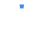 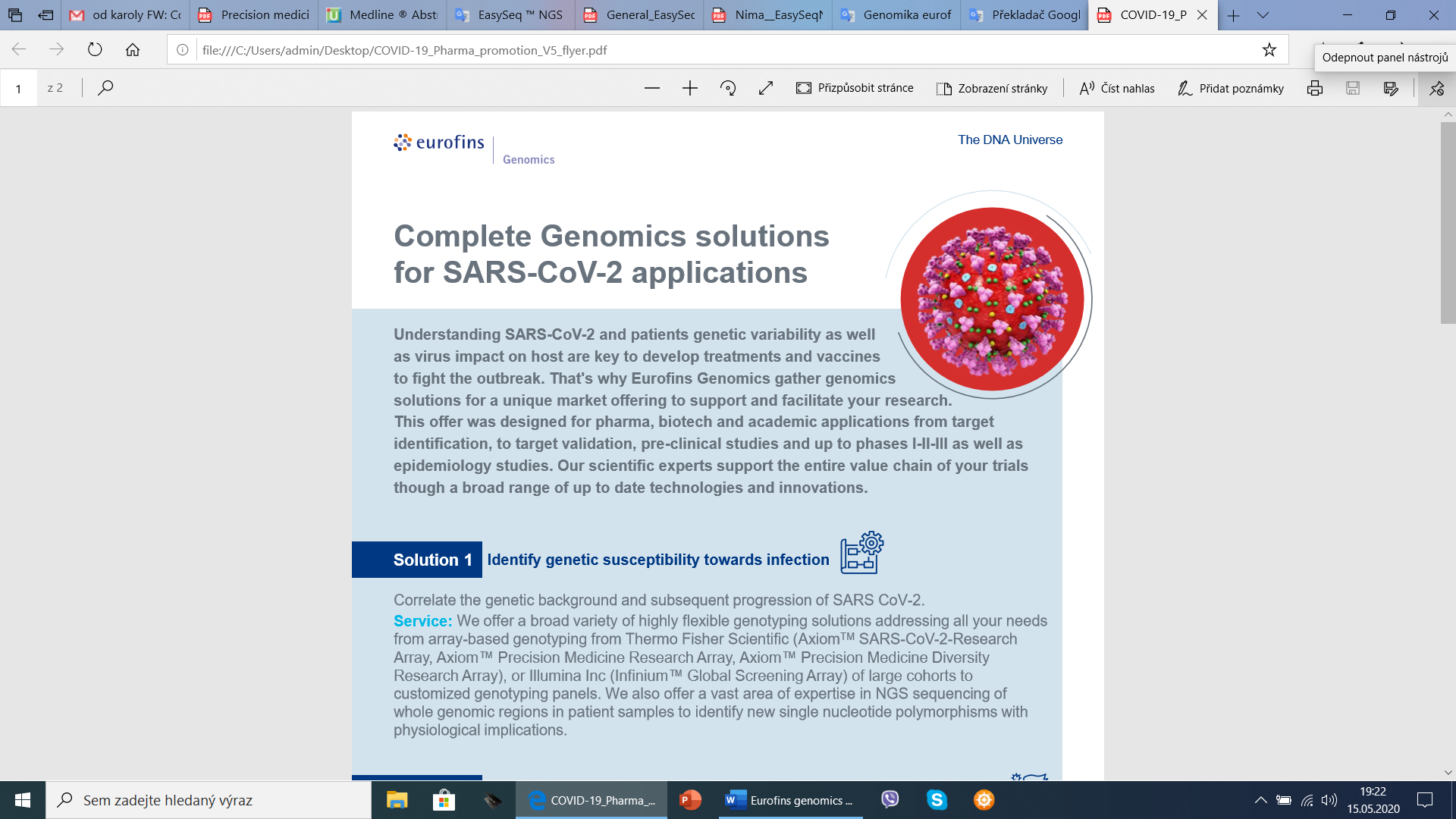 Probíhá překlad...Kompletní genomické řešení pro SARS-CoV-2aplikacePochopení genetické variability SARS-CoV-2 a pacientů, stejně jakovlivu virusu na hostitele, je klíčem k vývoji léčby a vakcín. To je důvod, proč EurofinsGenomics shromažďuje genomická řešení pro jedinečnou nabídku na trhu k podpoře a usnadnění vašeho výzkumu.Tato nabídka byla navržena pro farmaceutické, biotechnologické a akademické aplikace, a to od identifikace avalidace cílů, preklinických studií až po fáze I-II-III aepidemiologické studie. Naši vědečtí odborníci podporují celý řetězec vašich zkoušekprostřednictvím široké škály nejnovějších technologií a inovací.1) Identifikujte genetickou náchylnost k infekciKorelujte genetického pozadí a následnou progresi SARS CoV-2.Služba: Nabízíme širokou škálu vysoce flexibilních genotypizačních produktů, které splňují všechny vaše požadavky odarray-genotypizace od společnosti ThermoFisherScientific (AxiomTM SARS-CoV-2-ResearchArray, Axiom™ PrecisionMedicineResearchArray, Axiom ™ PrecisionMedicine DiversityResearchArray) nebo IlluminaInc (Infinium ™ Global Screening Array) velkých kohort až po zakázkové genotypizační panely. Nabízíme také bohaté odborné znalosti v celogenomovém NGS sekvenování ve vzorcích pacientů pro identifikaci nových jednonukleotidovýchpolymorfismů s fyziologickými důsledky.Řešení 32)Hodnocení změn v genové expresi hostitele vyvolané virovou infekcí 1Propojte expresní profily se specifickou rezistencí nebo náchylností na virus u každého pacienta.Služba: Využijte výhody více platforem pro genovou expresi, jako je RNA-Seq, ClariomTM S neboClariomTMScreenGO a vyberte si svou oblíbenou technologii pro generování datových souborů podledesignu vaší studie. Pro mapování jsou k dispozici další bioinformatické služby, diferenciální genová exprese, sestřih, porovnání skupin...3) Identifikujte potenciální způsob účinku lékuCharakterizujte virem indukovatelné hostitelské transkriptomové cesty a identifikujte novévirem indukovatelné RNA.Služba: Využijte výhody více platforem pro genovou expresi, jako jsou RNA-Seq, ClariomTM S neboClariomTMScreenGO a vyberte si svou oblíbenou technologii pro generování datových souborů podledesignu vaší studie. Pro mapování jsou k dispozici další bioinformatické služby, diferenciální genová exprese, porovnání skupin...Věděli jste, že můžeme také provádět skrínink buněčných lékových sloučenin vEurofinsPanLabs?Máme zkušenosti s 305+ buněčnými liniemi a 20 typyprimárních buněk.4) Identifikujte virové variantyPodporujeme genomickouepidemiologii infekčních nemocí v reálném čase, a to sekvenováním pacientů s virem pro studium genetické variability SARS-CoV-2 napříč populacemi, geografickými oblastmi a v čase nebo sledovánímvývoje antigenu pro vývoj vakcíny. Analýza je také přímo dostupná pro každý pozitivnětestovaný vzorek.Služba: Optimalizované RNAsekvenování kompletního genomu virové ssRNA na NovaSeq ztamponů nebo jakýkoli jiných zdrojů. Garantovaný počet čtení a zpracování libovolného počtuvzorků, počínaje jedním vzorkem. Pro mapování na referenčním genomu SARS-CoV-2jsou k dispozici další bioinformatické služby; tabulka SNP, konsenzuální virový genom.Řešení 45) Sledujte stav infekce ve vaší studované kohortyPomocí našich validovaných diagnostických testů SARS-CoV-2, které provádí naše oddělení klinické diagnostiky, můžete získat spolehlivé výsledky do 24 hodin a rozhodnout se, zda zahrnete pacienty do své studie nebo můžete monitorovat úroveň infekce po podání léku či vakcíny.Služby:• RT-PCR test založený na extrakci nukleové kyseliny viru SARS-CoV-2 ze vzorků, následovaný kombinovanou reverzní transkripcí virové RNA a PCR amplifikací pomocí real-timeRT-PCRmetody. Interní kontrola je přidána pro ověření, že extrakce byla provedena správně, a že RT-PCR reakce nebyla inhibována.• Testování protilátek na koronavirus (COVID-19) SARS-CoV-2 pomocí IgG a IgM panelu v sérologickém testování. To pomůže identifikovat lidi, kteří byli vystaveni SARS-CoV-2 a mohou mít vyvinutou určitou úroveň imunity, ale potenciálně měli jen mírné až žádné příznaky, aproto nebyli diagnostikováni s COVID-19. Test lze použít k vyhodnocení toho, jaké procento populace bylo vystaveno SARS-CoV-2.odborníkExtra: Pro vaši laboratoř také poskytujeme:• EurofinsGenomics může poskytnout sekvence primerů a sonddoporučenéCDC a WHO výzkumníkům pracujícím na koronavirech.• EurofinsGenomics poskytuje kontrolní plazmidy připravené hned k použití, s ​​jedním nebo více SARS-CoV-2 genovými sekvencemi, pro váš výzkum na 2019-nCoV.• Náhodné testy• CMO pro meziprodukty používané při výrobě vakcín nebo léčiv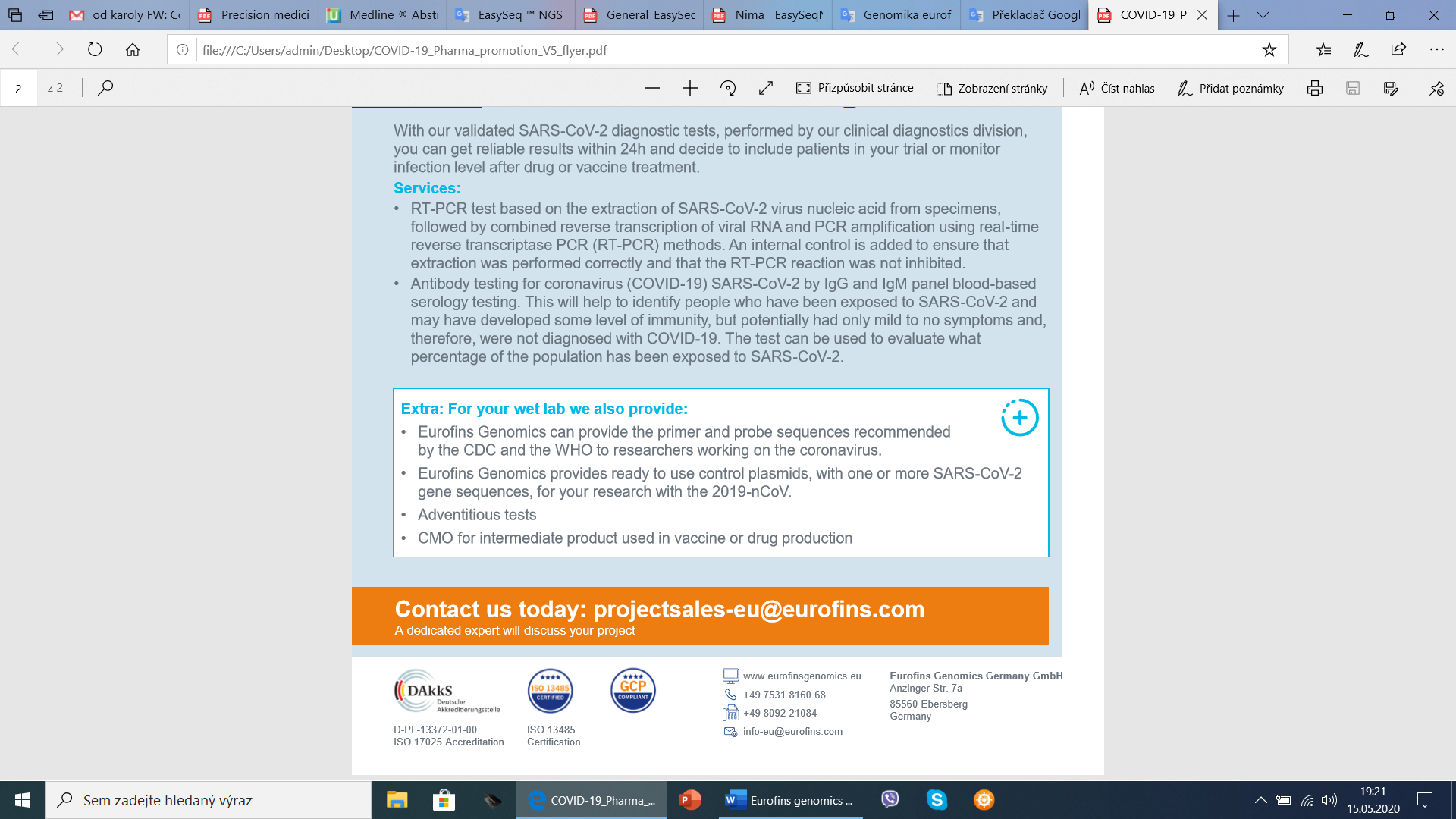 Kontaktujte nás: projectsales-eu@eurofins.comwww.eurofinsgenomics.eu+49 7531 8160 68+49 8092 21084info-eu@eurofins.comEurofinsGenomics Germany GmbHAnzinger Str. 7a85560 EbersbergNěmecko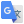 Původní textNavrhnout lepší překlad